INDICAÇÃO Nº 1743/10Construção de uma lombada ou similar na Rua Ismael Alves nas  aproximidades do número, 289 no bairro Santa Rita de Cássia”.INDICA ao Senhor Prefeito Municipal, na forma regimental, determinar ao setor competente que proceda a construção de uma lombada, na Rua Ismael Alves nas aproximidades do número, 289 no bairro Santa Rita de Cássia.Justificativa: Munícipes que residem na rua mencionada acima reivindicam a construção de uma lombada ou similar, nas aproximidades do número, 289, porque os condutores passam em alta velocidade, colocando em risco a vida de quem por ali transita. .Plenário “Dr. Tancredo Neves”, em 19 de maio de 2010.DUCIMAR DE JESUS CARDOSO“KADU GARÇOM”-Vereador-- 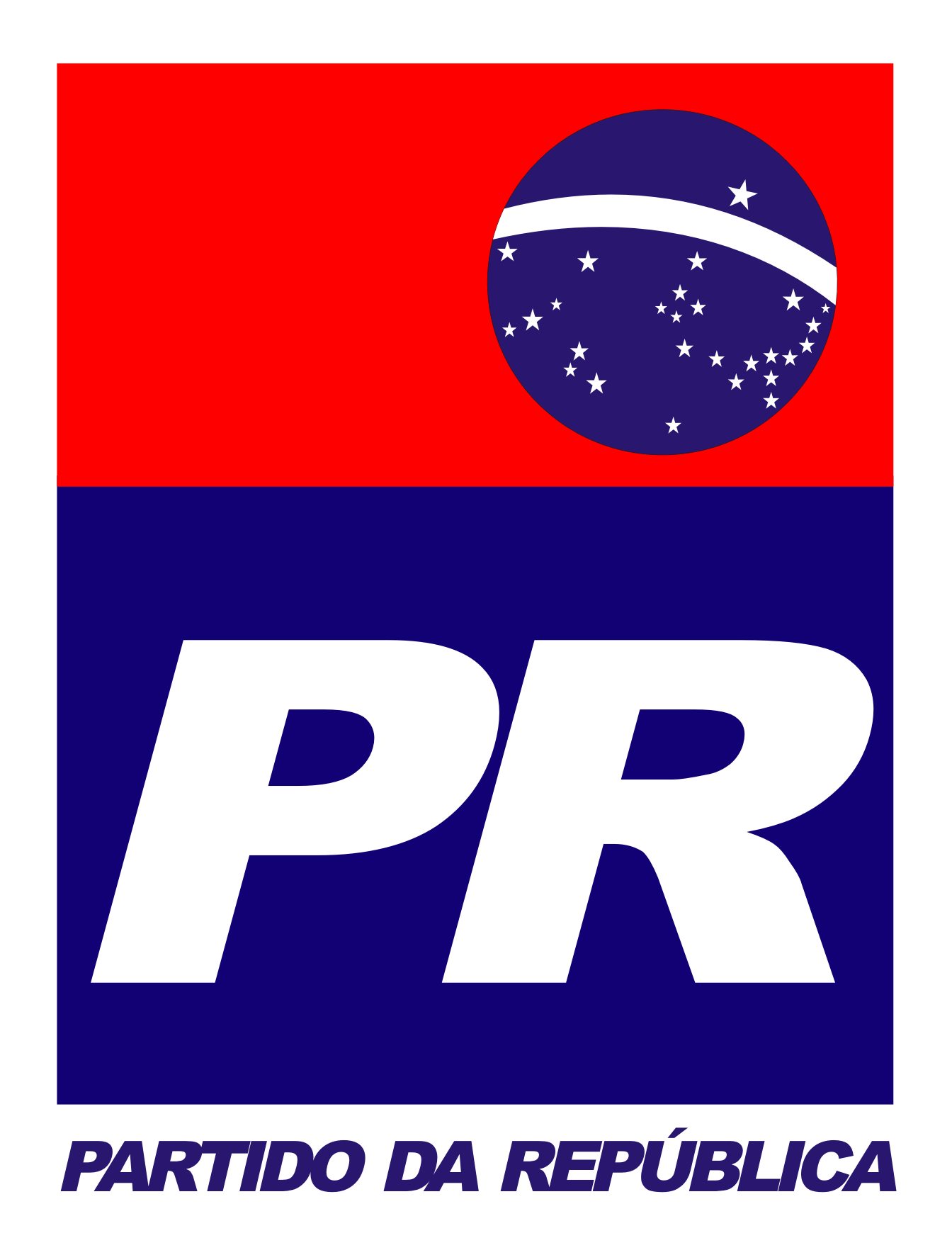 